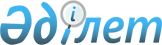 Кандидаттарға сайлаушылармен кездесуі үшін үй-жайлар беру және үгіттік баспа материалдарын орналастыру үшін орындар белгілеу туралыТүркістан облысы Сайрам ауданы әкiмдiгiнiң 2019 жылғы 8 мамырдағы № 219 қаулысы. Түркістан облысының Әдiлет департаментiнде 2019 жылғы 8 мамырда № 5038 болып тiркелдi
      "Қазақстан Республикасындағы сайлау туралы" Қазақстан Республикасының 1995 жылғы 28 қыркүйектегі Конституциялық Заңының 28-бабының 4 және 6 тармақтарына сәйкес, Сайрам ауданының әкімдігі ҚАУЛЫ ЕТЕДІ:
      1. Кандидаттарға сайлаушылармен кездесуі үшін шарттық негізде үй-жайлар осы қаулының 1 қосымшасына  сәйкес берілсін.
      2. Барлық кандидаттар үшін үгіттік баспа материалдарын орналастыру үшін орындар осы қаулының 2 қосымшасына сәйкес белгіленсін.
      3. Сайрам ауданы әкімдігінің 2015 жылғы 6 наурыздағы № 212 "Кандидаттарға сайлаушылармен кездесу үшін үй-жайлар беру және үгіттік баспа материалдарын орналастыру үшін орындар белгілеу туралы" қаулысының (Нормативтік құқықтық актілерді мемлекеттік тіркеу тізілімінде № 3075 тіркелген, 2015 жылғы 20 наурызда "Мәртөбе" газетінде жарияланған) күші жойылды деп танылсын.
      4. "Сайрам ауданы әкімінің аппараты" мемлекеттік мекемесі Қазақстан Республикасының заңнамалық актілерінде белгіленген тәртіпте:
      1) осы қаулыны аумақтық әділет органында мемлекеттік тіркелуін;
      2) осы қаулыны мемлекеттік тіркелген күннен бастап күнтізбелік он күн ішінде оның көшірмесін баспа және электронды түрде қазақ және орыс тілдерінде Қазақстан Республикасы нормативтік құқықтық актілерінің эталондық бақылау банкіне ресми жариялау және енгізу үшін "Республикалық құқықтық ақпарат орталығы" шаруашылық жүргізу құқығындағы республикалық мемлекеттік кәсіпорнына жіберуді;
      3) осы қаулыны оны ресми жарияланғаннан кейін Сайрам ауданы әкімдігінің интернет-ресурсында орналастыруды қамтамасыз етсін.
      5. Осы қаулының орындалуын бақылау аудан әкімі аппаратының басшысы Б.Тұрғынбековке жүктелсін.
      6. Осы қаулы оның алғашқы ресми жарияланған күнінен бастап қолданысқа енгізіледі.
      "КЕЛІСІЛДІ"
      Сайрам аудандық аумақтық
      сайлау комиссиясының төрағасы:
      С.Кенжебаев 
      "04" мамыр 2019 жыл. Кандидаттарға сайлаушылармен кездесуі үшін шарттық негізде берілетін үй-жайлар тізімі
      1. Ақсу ауылы, Абылайхан көшесі № 71 үй, Қ.Жандарбеков атындағы аудандық мәдениет үйі;
      2. Ақсу ауылы, Рудаки көшесі № 40г үй, "№ 93 Абылай хан атындағы жалпы орта мектебі" коммуналдық мемлекеттік мекемесінің мәжіліс залы;
      3. Қарабұлақ ауылы, Махмуд баба көшесі № 101а үй, "№ 42 Фуркат атындағы жалпы орта мектебі" коммуналдық мемлекеттік мекемесінің мәжіліс залы;
      4. Қарабұлақ ауылы, Сейфуллин көшесі № 33 үй, "№ 41 Жамбыл атындағы жалпы орта мектебі" коммуналдық мемлекеттік мекемесінің мәжіліс залы;
      5. Манкент ауылы, Паршаап көшесі, № 1а үй, ауылдық мәдениет үйі;
      6. Манкент ауылы, Қарабаев көшесі № 25 үй, "№ 45 "1-Май" жалпы орта мектебі" коммуналдық мемлекеттік мекемесінің мәжіліс залы;
      7. Көлкент ауылы, Үштөбе көшесі № 13а үй, "№ 96 жалпы орта мектебі" коммуналдық мемлекеттік мекемесінің мәжіліс залы;
      8. Ақсуабад ауылы, Т.Рустемов көшесі № 138 үй, "№ 26 М.Қашқари атындағы жалпы орта мектебі" коммуналдық мемлекеттік мекемесінің мәжіліс залы;
      9. Қарасу ауылы, Жібек-жолы көшесі № 102 үй, "№ 83 А.Байтұрсынов атындағы жалпы орта мектебі" коммуналдық мемлекеттік мекемесінің мәжіліс залы;
      10. Бескепе ауылы, Ә.Молдағұлова көшесі нөмірсіз, "№ 69 "Бес-Кепе" негізгі орта мектебі" коммуналдық мемлекеттік мекемесінің мәжіліс залы;
      11. Қожақорған ауылы, Ш.Уәлиханов көшесі нөмірсіз, "№ 12 Т.Рустемов атындағы мектеп-гимназия" коммуналдық мемлекеттік мекемесінің мәжіліс залы;
      12. Құтарыс ауылы, Төлеби көшесі № 1 үй, "№ 30 Ыбырай Алтынсарин атындағы жалпы орта мектебі" коммуналдық мемлекеттік мекемесінің мәжіліс залы;
      13. Қарамұрт ауылы, Моминжанов көшесі № 7 үй, "№ 6 Киров атындағы жалпы орта мектебі" коммуналдық мемлекеттік мекемесінің мәжіліс залы;
      14. Ақбұлақ ауылы, Ә.Құрмантаев көшесі № 86а үй, "№ 18 Әбдібай Құрмантаев атындағы жалпы орта мектебі" коммуналдық мемлекеттік мекемесінің мәжіліс залы;
      15. Қасымбек датқа ауылы, А.Зияев көшесі № 47 үй, "№ 67 "Көмешбұлақ" жалпы орта мектебі" коммуналдық мемлекеттік мекемесінің мәжіліс залы;
      16. Әсіларық ауылы, С.Сейфуллин көшесі, № 67 үй, "№ 49 Ш.Уалиханов атындағы жалпы орта мектебі" коммуналдық мемлекеттік мекемесінің мәжіліс залы;
      17. Жібек-жолы ауылы, Жеңіс көшесі нөмірсіз, "Бөкейхан атындағы жалпы орта мектебі" коммуналдық мемлекеттік мекемесінің мәжіліс залы. Барлық кандидаттар үшін үгіттік баспа материалдарын орналастыру үшін орындар тізбесі
      Ақсукент ауылдық округі бойынша:
      1. Ақсу ауылы, Абылай хан көшесі № 67 үй, "№ 20 С.Сейфуллин атындағы мектеп-гимназия" коммуналдық мемлекеттік мекемесінің аумағы;
      2. Алаш ауылы, Мавланов көшесі нөмірсіз, "Айша бибі атындағы жалпы орта мектебі" коммуналдық мемлекеттік мекемесінің аумағы;
      3. Байтерек ауылы, Құрбанов көшесі 32 үй, "Сүйерхан Базарбаев атындағы № 61 негізгі орта мектебі" коммуналдық мемлекеттік мекемесінің аумағы;
      4. Ақсу ауылы, Қыстаубаев көшесі № 5 үй, "№ 47 жалпы орта мектебі" коммуналдық мемлекеттік мекемесінің аумағы;
      5. Ақсу ауылы, Сұраншы Батыр көшесі нөмірсіз, "№ 94 жалпы орта мектебі" коммуналдық мемлекеттік мекемесінің аумағы;
      6. Ақсу ауылы, Байтұрсынов көшесі № 29 үй, "№ 5 М.Горький атындағы жалпы орта мектебі" коммуналдық мемлекеттік мекемесінің аумағы;
      7. Ақсу ауылы, Иманалиев көшесі № 16а үй, "№ 7 Бабыр атындағы жалпы орта мектебі" коммуналдық мемлекеттік мекемесінің аумағы;
      8. Ақсу ауылы, Шахабиддин көшесі нөмірсіз, "№ 82 Б.Наметов атындағы негізгі орта мектебі" коммуналдық мемлекеттік мекемесінің аумағы;
      9. Алаш ауылы, Қыстаубаев көшесі № 11а үй, "Сайрам аудандық орталық ауруханасы" шаруашылық жүргізу құқығындағы мемлекеттік коммуналдық кәсіпорнының аумағы;
      10. Ақсу ауылы, Сұраншы батыр көшесі нөмерсіз, Ш.Қалдаяқов атындағы ауыл клубы ғимаратының алды;
      11. Ақсу ауылы, Сұраншы батыр көшесі № 97г үй, "№ 97 Сұраншы батыр атындағы жалпы орта мектебі" коммуналдық мемлекеттік мекемесінің аумағы.
      Ақбұлақ ауылдық округі бойынша:
      1. Ақбұлақ ауылы, А.Құрмантаев көшесі № 86а үй, "№ 18 Әбдібай Құрмантаев атындағы жалпы орта мектебі" коммуналдық мемлекеттік мекемесінің аумағы.
      Арыс ауылдық округі бойынша:
      1. Қожақорған ауылы, Ш.Уалиханов № 107 үй, "№ 12 Т.Рустемов атындағы мектеп-гимназия" коммуналдық мемлекеттік мекемесінің аумағы;
      2. Нұржанқорған ауылы, Инклап көшесі № 125а үй, "№ 62 М.Анартаев атындағы негізгі орта мектебі" коммуналдық мемлекеттік мекемесінің аумағы;
      3. Қожақорған ауылы, Ж.Меңлібаев көшесі № 31 үй, "№ 89 "Қайнарбұлақ" жалпы орта мектебі" коммуналдық мемлекеттік мекемесінің аумағы.
      Жібек-жолы ауылдық округі бойынша:
      1. Жібек-жолы ауылы, Жеңіс көшесі нөмірсіз, "Бөкейхан атындағы жалпы орта мектебі" коммуналдық мемлекеттік мекемесінің аумағы;
      2. Машат ауылы, Школьная көшесі № 3а үй, "№ 80 "Машат" жалпы орта мектебі" коммуналдық мемлекеттік мекемесінің аумағы;
      3. Сиқым ауылы, Мұсабеков көшесі № 32г үй, "№ 47 Амангелді атындағы жалпы орта мектебі" коммуналдық мемлекеттік мекемесінің аумағы.
      Қайнарбұлақ ауылдық округі бойынша:
      1. Құрлық ауылы, Т.Байдеуов көшесі № 7үй, "№ 51 Жүнісбек Қауалов атындағы жалпы орта мектебі" коммуналдық мемлекеттік мекемесінің аумағы;
      2. Шіркін ауылы, Т.Алжанов көшесі № 47 үй, "№ 52 Мұстафа Өзтүрік атындағы жалпы орта мектебі" коммуналдық мемлекеттік мекемесінің аумағы;
      3. Әсіларық ауылы, Сейфуллин көшесі № 67 үй, "№ 49 Ш.Уалиханов атындағы жалпы орта мектебі" коммуналдық мемлекеттік мекемесінің аумағы;
      4. Қасымбек датқа ауылы, С.Сарманов көшесі № 14 үй, "№ 29 Керім Тленшин атындағы жалпы орта мектебі" коммуналдық мемлекеттік мекемесінің аумағы;
      5. Таскешу ауылы, А.Молдағулова көшесі № 70 үй, "№ 50 Н.Тілендиев атындағы жалпы орта мектебі" коммуналдық мемлекеттік мекемесінің аумағы;
      6. Сарыарық ауылы, Ы.Шалабаев көшесі № 6 үй, "№ 72 Х.Әдебеков атындағы шағын жинақты негізгі орта мектебі" коммуналдық мемлекеттік мекемесінің аумағы;
      7. Қасымбек датқа ауылы, А.Зияев көшесі № 47 үй, "№ 67 "Көмешбұлақ" жалпы орта мектебі" коммуналдық мемлекеттік мекемесінің аумағы;
      8. Ошақты ауылы, Т.Рысқұлов көшесі № 19а үй, "Құрманғазы атындағы шағын жинақты жалпы орта мектебі" коммуналдық мемлекеттік мекемесінің аумағы.
      Қарасу ауылдық округі бойынша:
      1. Қарасу ауылы, Жібек жолы көшесі № 104 үй, "№ 14 М.Сапарбаев атындағы жалпы орта мектебі" коммуналдық мемлекеттік мекемесінің аумағы;
      2. Қарасу ауылы, Жанақұрылыс көшесі, № 1а үй, "№ 74 жалпы орта мектебі" коммуналдық мемлекеттік мекемесінің аумағы;
      3. Ақбай ауылы, Хамза көшесі № 14а үй, "№ 28 "Ақбай" жалпы орта мектебі" коммуналдық мемлекеттік мекемесінің аумағы;
      4. Ынтымақ ауылы, Ы.Алтынсарин көшесі нөмірсіз, "№ 24 М.Махажанов атындағы жалпы орта мектебі" коммуналдық мемлекеттік мекемесінің аумағы;
      5. Әйтеке би ауылы, Уәлиханов көшесі нөмірсіз, "№68 Сырым Датұлы атындағы жалпы орта мектебі" коммуналдық мемлекеттік мекемесінің аумағы;
      6. Бескепе ауылы, Ә.Молдағұлова көшесі нөмірсіз, "№ 69 "Бес-Кепе" негізгі орта мектебі" коммуналдық мемлекеттік мекемесінің аумағы;
      7. Ақбастау ауылы, Табиров көшесі № 83 үй, "№ 33 Н.Шойынбаев атындағы жалпы орта мектебі" коммуналдық мемлекеттік мекемесінің аумағы;
      8. Қарасу ауылы, Жібек жолы көшесі № 102 үй, "83 А.Байтұрсынов атындағы жалпы орта мектебі" коммуналдық мемлекеттік мекемесінің аумағы.
      Қарабұлақ ауылдық округі бойынша:
      1. Қарабұлақ ауылы, Мирза баба көшесі № 7/13 үй, "№ 100 жалпы орта мектебі" коммуналдық мемлекеттік мекемесінің аумағы;
      2. Қарабұлақ ауылы, Сейфуллин көшесі № 33 үй, "№41 Жамбыл атындағы жалпы орта мектебі" коммуналдық мемлекеттік мекемесінің аумағы;
      3. Қарабұлақ ауылы, Махмуд баба көшесі № 101а үй, "№ 42 Фуркат атындағы жалпы орта мектебі" коммуналдық мемлекеттік мекемесінің аумағы;
      4. Қарабұлақ ауылы, Ахунбабаев көшесі № 140 үй, "№ 92 "Ақсу" жалпы орта мектебі" коммуналдық мемлекеттік мекемесінің аумағы;
      5. Қарабұлақ ауылы, Сайрам қақпа көшесі № 57 үй, "№ 10 "Қарабұлақ" жалпы орта мектебі" коммуналдық мемлекеттік мекемесінің аумағы;
      6. Қарабұлақ ауылы, Мукуми көшесі № 21 үй, "№ 77 Тұран жалпы орта мектебі" коммуналдық мемлекеттік мекемесінің аумағы;
      7. Қарабұлақ ауылы, Далабазар көшесі № 17/10 үй, "Далабазар" негізгі орта мектебі" коммуналдық мемлекеттік мекемесінің аумағы;
      8. Қарабұлақ ауылы, Хамза көшесі № 8/4 үй, "№ 81 Ұлықбек атындағы жалпы орта мектебі" коммуналдық мемлекеттік мекемесінің аумағы;
      9. Қарабұлақ ауылы, Хоразмий көшесі № 95а үй, "№ 101 жалпы орта мектебі" коммуналдық мемлекеттік мекемесінің аумағы;
      10. Қарабұлақ ауылы, Далабазар көшесі № 18 үй, "Д.Қонаев атындағы № 25 колледж" мемлекеттік коммуналдық қазыналық кәсіпорны аумағы;
      11. Қарабұлақ ауылы, Беруни көшесі № 2 үй, "№ 3 Хамза атындағы жалпы орта мектебі" коммуналдық мемлекеттік мекемесінің аумағы;
      12. Қарабұлақ ауылы, Т.Саъдуллаев көшесі № 4/1 үй, "№ 104 негізгі орта мектебі" коммуналдық мемлекеттік мекемесінің аумағы;
      13. Қарабұлақ ауылы, М.Әуезов көшесі № 207 үй, "№ 17 жалпы орта мектебі" коммуналдық мемлекеттік мекемесінің аумағы;
      14. Қарабұлақ ауылы, Элтай баба көшесі № 104 үй, "Қарабұлақ" Сайрам аудандық ауруханасы" шаруашылық жүргізу құқығындағы мемлекеттік коммуналдық кәсіпорнының аумағы.
      Қарамұрт ауылдық округі бойынша:
      1. Қарамұрт ауылы, Жамбыл көшесі № 1 үй, "№ 56 Ю.Гагарин атындағы жалпы орта мектебі" коммуналдық мемлекеттік мекемесінің аумағы;
      2. Қарамұрт ауылы, Х.Нигмаджанов көшесі № 113 үй, "№ 37 жалпы орта мектебі" коммуналдық мемлекеттік мекемесінің аумағы;
      3. Қарамұрт ауылы, А.Моминжанов көшесі № 7 үй, "№ 6 С.Киров атындағы жалпы орта мектебі" коммуналдық мемлекеттік мекемесінің аумағы;
      4. Низамабад ауылы, Уста Хидир көшесі № 13 үй, "№ 57 И.Панфилов атындағы жалпы орта мектебі" коммуналдық мемлекеттік мекемесінің аумағы;
      5. Қарамұрт ауылы, А.Моминжанов көшесі № 5 үй, "№ 1 мектеп-гимназия" коммуналдық мемлекеттік мекемесінің аумағы.
      Құтарыс ауылдық округі бойынша:
      1. Құтарыс ауылы, Төлеби көшесі № 1 үй, "№ 30 Ыбырай Алтынсарин атындағы жалпы орта мектебі" коммуналдық мемлекеттік мекемесінің аумағы;
      2. Ақарыс ауылы, Тәжітаев көшесі № 29б үй, "№ 31 Бәйдібек атындағы жалпы орта мектебі" коммуналдық мемлекеттік мекемесінің аумағы;
      3. Оймауыт ауылы, Жамбыл көшесі № 1 үй, "Төле би атындағы шағын жинақы орта мектебі" коммуналдық мемлекеттік мекемесінің аумағы;
      4. Қызыл Жар ауылы, Б.Момышұлы көшесі нөмірсіз, "Қызыл Жар" шағын жинақты бастауыш мектебі" коммуналдық мемлекеттік мекемесінің аумағы.
      Көлкент ауылдық округі бойынша:
      1. Ақсуабад ауылы, Т.Рустемов көшесі № 9 үй, "№ 26 М.Қашкари атындағы жалпы орта мектебі" коммуналдық мемлекеттік мекемесінің аумағы;
      2. М.Оразалиев ауылы, Абай көшесі № 26 үй, "№ 41 М.Оразалиев атындағы жалпы орта мектебі" коммуналдық мемлекеттік мекемесінің аумағы;
      3. Теспе ауылы, Қ.Жандарбеков көшесі № 49 үй, "№ 59 Қ.Жандарбеков атындағы жалпы орта мектебі" коммуналдық мемлекеттік мекемесінің аумағы;
      4. Қосбұлақ ауылы, Пахтазарибдар көшесі №28 үй, "№63 Қ.Сәтбаев атындағы жалпы орта мектебі" коммуналдық мемлекеттік мекемесінің аумағы;
      5. Ханқорған ауылы, Ш.Уалиханов көшесі № 56 үй, "№ 44 "Мәдени" жалпы орта мектебі" коммуналдық мемлекеттік мекемесінің аумағы;
      6. Көлкент ауылы, Түркістан көшесі № 61 үй, "№ 13 А.Навои атындағы жалпы орта мектебі" коммуналдық мемлекеттік мекемесінің аумағы;
      7. Көлкент ауылы, Үштөбе көшесі нөмірсіз, "№ 96 жалпы орта мектебі" коммуналдық мемлекеттік мекемесінің аумағы;
      8. Шапырашты ауылы, Ақтан ата көшесі № 19 үй, "№ 71 Қарасай батыр атындағы шағын жинақты жалпы орта мектебі" коммуналдық мемлекеттік мекемесінің аумағы;
      9. Көлкент ауылы, Ақсуабад-Көлкент тас жолы № 2/2 үй, "№ 65 Әбдірашид Мұзрапов атындағы жалпы орта мектебі" коммуналдық мемлекеттік мекемесінің аумағы.
      Манкент ауылдық округі бойынша:
      1. Манкент ауылы, А.Қарабаев көшесі № 25 үй, "№ 45 "1-Май" жалпы орта мектебі" коммуналдық мемлекеттік мекемесінің аумағы;
      2. Манкент ауылы, Бірлік көшесі № 54 үй, "№ 64 Ш.Рашидов атындағы жалпы орта мектебі" коммуналдық мемлекеттік мекемесінің аумағы;
      3. Манкент ауылы, О.Құрбаналиев көшесі № 2/3 үй, "Сабыр Рахимов атындағы жалпы орта мектебі" коммуналдық мемлекеттік мекемесінің аумағы;
      4. Аққала ауылы, Х.Ғұламов көшесі № 51 үй, "№ 27 "Аққала" жалпы орта мектебі" коммуналдық мемлекеттік мекемесінің аумағы;
      5. Манкент ауылы, Паршаап көшесі № 35 үй, "№ 11 "Манкент" жалпы орта мектебі" коммуналдық мемлекеттік мекемесінің аумағы;
      6. Манкент ауылы, Сайрам көшесі № 116 үй, "Ибрагим Ата атындағы жалпы орта мектебі" коммуналдық мемлекеттік мекемесінің аумағы;
      7. Манкент ауылы, О.Құрбанов көшесі № 10/22 үй, "Айша бибі атындағы жалпы орта мектебі" коммуналдық мемлекеттік мекемесінің аумағы.
					© 2012. Қазақстан Республикасы Әділет министрлігінің «Қазақстан Республикасының Заңнама және құқықтық ақпарат институты» ШЖҚ РМК
				
      Аудан әкімі

Б. Мамаев
Сайрам ауданы әкімдігінің
8 мамыр 2019 жылғы № 219
қаулысына 1 қосымшаСайрам ауданы әкімдігінің
8 мамыр 2019 жылғы № 219
қаулысына 2 қосымша